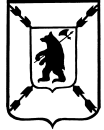 ЯРОСЛАВСКАЯ ОБЛАСТЬСОБРАНИЕ ДЕПУТАТОВ ПОШЕХОНСКОГО МУНИЦИПАЛЬНОГО  РАЙОНАР Е Ш Е Н И Е___  17.  09.  2020  ______                                                 №  _73      г. ПошехоньеО внесении изменений в решениеСобрания Депутатов Пошехонского муниципального района от 19.12.2019№  24  «Об  утверждении  соглашенияо передаче  осуществления полномочий»                    В соответствии с ФЗ № 131- ФЗ от 06.10.2003 года «Об общих принципах организации местного самоуправления в  Российской  Федерации» и руководствуясь  ст. 22  Устава   муниципального района, Собрание  Депутатов  Пошехонского муниципального  районаРЕШИЛО:1  В решение Собрания Депутатов Пошехонского муниципального района от 19.12.2019 № 24    «Об  утверждении  соглашения  о передаче  осуществления полномочий» внести изменения утвердив  дополнительное соглашение  между Администрацией  Пошехонского муниципального района и Администрацией     городского поселения Пошехонье о передаче части  полномочий по решению вопросов местного значения    городского  поселения Пошехонье  на 2020   год .2. Настоящее решение опубликовать в газете «Сельская новь» и на официальном сайте Администрации Пошехонского муниципального района в  информационно-телекоммуникационной сети «Интернет»Глава Пошехонского муниципального района                                   Н.Н. Белов